Частична предварителна оценка на въздействиетоЧастична предварителна оценка на въздействиетоЧастична предварителна оценка на въздействиетоИнституция:Министерство на транспорта и съобщениятаНормативен акт:Постановление за допълнение на Постановление № 295 на МС от 20 декември 2001 г.за определяне на групите пътници, ползващи право на безплатни и с намалени цени пътувания при превоз с железопътен транспорт, и за определяне на размера на намалението (обн., ДВ, бр. 112 от 2001 г., изм., бр. 13 от 2004 г., бр. 99 от 2005 г., бр. 84 от 2007 г., бр. 16 от 2008 г., изм. и доп., бр. 20 от 2008 г.)………………………………………………Лице за контакт:Красимира Стоянова, директор на дирекция „Правна“Телефон и ел. поща:02/9409432, krstoyanova@mtitc.government.bg1. Проблем/проблеми за решаване: Проблем 1 Започналите военни действия в Украйна на 24 февруари 2022 г. доведоха до масов приток на хора от Украйна, бягащи от войната в страни от Европейски съюз, включително и в Република България, което се превърна в най-голямата вълна на миграция в Европа след Втората световна война.Кратко опишете проблема/проблемите и причините за неговото/тяхното възникване. По възможност посочете числови стойности.Дружество „БДЖ - Пътнически превози” ЕООД е поело ангажимент, считано от 02.03.2022 г. да извършва безплатен превоз на граждани, пристигащи от Украйна и търсещи убежище в Република България, вследствие на военните действия. Превозът засяга украински граждани, пребиваващи в Украйна преди 24 февруари 2022 г., както и членовете на техните семейства. Във вътрешността на страната пътуванията на тази група хора се извършват срещу представяне на бланкови билети за пътуване, издадени от железопътния превозвач в гарите или във влака, които съдържат начална и крайна гара на пътуването, трите имена на пътуващия, номер на документа за самоличност и дата на раждане. Документът за самоличност, срещу който се издават билетите, трябва задължително да е издаден в Украйна и да удостоверява украинско гражданство и/или, че лицето е пребивавало в Украйна. Документът може да бъде международен паспорт, лична карта, акт за раждане, пенсионно решение, студентска книжка, свидетелство за управление на МПС или друг вид документ, доказващ пребиваването на лицето в Украйна преди 24.02.2022 г. Съгласно българското законодателство, децата под 7 години пътуват безплатно. Пътуванията на украински деца се извършват по същия начин и се отбелязват в билета на възрастния пътник. Придружаваните от украински граждани големи кучета, отговарящи на условията за превоз съгласно тарифата на железопътния превозвач, се превозват безплатно. Пътуването им се регистрира в билета на пътника. Предоставените права за безплатни и с намалени цени пътувания могат да се ползват само при извършване на еднопосочни превози с пътнически и/или бързи влакове втори клас. При ползване на превоз от по-висока категория лицето заплаща разликата в цената по условията на тарифата на железопътния превозвач. На база оперативни отчети, до 08:30 часа на 28.03.2022 г., „БДЖ - Пътнически превози” ЕООД е превозило 3850 бежанци, с обща стойност на билетите 63 472,15 лв. Общата сума е на база пътуване в бърз влак, втори клас, редовна тарифа. От страна на превозвача са предявени суми за компенсация на извършените превози на украински пътници на територията на страната в размер на 100 % от редовната цена на билет за реално извършено пътуване с пътнически и/или бързи влакове втори клас. Съгласно тарифата на превозвача, големите домашни кучета се превозват срещу заплащане на 1/2 билет за пътуване във втори клас за съответната категория влак. Предявената сума за компенсация на пътуване на кучета на територията на страната ще бъде в размер на 50% от цената на билет за пътнически и/или бързи влакове втори клас. Пътуванията на деца под 7 години не подлежат на предявяване на суми за компенсация. При пътуване в международно съобщение, осъществено от „БДЖ - Пътнически превози” ЕООД, във връзка с постигната договореност с румънските железници CFR CALATORI, считано от 17.03.2022 г. се издават билети за безплатен превоз по оферта „HELP UKRAINE” от/до гари на участващите превозвачи „БДЖ - Пътнически превози” ЕООД и CFR CALATORI на граждани, пристигащи от Украйна и търсещи убежище в Република България. Украински граждани, пребиваващи в Украйна преди 24 февруари 2022 г., както и членовете на техните семейства, имат право на безплатно пътуване с железопътен транспорт по железопътната мрежа, използвана от „БДЖ - Пътнически превози” ЕООД и CFR CALATORI с билети по офертата „HELP UKRAINE”. От правата се ползват и граждани на трети държави, различни от Украйна, както и техните семейства, които са с местоживеене в Украйна. Пътуванията се осъществяват срещу представяне на RCT – 2 електронни международни билета за пътуване по офертата „HELP UKRAINE”, издадени от „БДЖ - Пътнически превози” ЕООД или CFR CALATORI. Билетите се издават за еднопосочно пътуване, съдържат начална и крайна гара на пътуването, срок на валидност, категория на пътника (възрастен, дете, куче), само втора класа, маршрут през граница Русе и в полето мотив е вписано „HELP UKRAINE”. Превозът на куче се удостоверява с отделен билет, който съдържа същите реквизити като на придружаващия го пътник. Издава се опис-сметка на всеки пътник срещу представен документ за самоличност за издадените документи за пътуване. Билети от всяка гара в България до всяка гара от румънската железопътна мрежа, която ползва румънския жп превозвач CFR CALATORI, се издават по условията на SCIC SET (Тарифа на железниците от Югоизточна Европа). Цените са в EUR, приложение 1 на SCIC SET. Цената за превоз се калкулира като се събират цените, съответстващи на километричните разстояния на всяко железопътно предприятие, участващо в избрания от пътника маршрут. За деца от 4 до 12 години и деца под 4 години, ползващи отделно седящо място, се заплаща една втора от цената за възрастен. Деца под 4 години пътуват безплатно. За домашни кучета се заплаща една втора от цената за възрастен, 2 класа. За редовни платени билети, издадени от „БДЖ-Пътнически превози“ ЕООД, българският превозвач задържа сумата за превоз на българско разстояние и 10% комисионна от сумата за румънското разстояние. За редовни платени билети, издадени от CFR CALATORI, българският превозвач получава сумата за превоза на българското разстояние, намалено с 10%, които CFR задържа като комисиона. Справките по разчитането от чуждите администрации се получават до 15-то - 18-то число на месеца, следващ отчитанията. На същия принцип следва да бъдат компенсирани билетите, издадени по оферта „HELP UKRAINE”. Към 28.03.2022 г., „БДЖ - Пътнически превози” ЕООД е превозил 175 бежанци в международно съобщение, е обща стойност на билетите 3 883,10 лв. (1 985,40 евро), а 10% комисионна от сумата за румънското разстояние възлиза на стойност 388,31 лв. (198,54 евро).Посочете възможно ли е проблемът да се реши в рамките на съществуващото законодателство чрез промяна в организацията на работа и/или чрез въвеждане на нови технологични възможности (например съвместни инспекции между няколко органа и др.).Проблемът не може да се реши в рамките на съществуващото законодателство чрез организацията на работа.1.3. Посочете защо действащата нормативна рамка не позволява решаване на проблема/проблемите.В националното законодателство безплатните пътувания с железопътен транспорт са регламентирани в Закона за железопътния транспорт (ЗЖТ). Съгласно чл. 52 от ЗЖТ размерът на средствата за компенсиране на намалените приходи (от безплатните и с намалени цени пътувания на учащи се, възрастни граждани, многодетни майки, хора с увреждания, ветерани от войните или други лица, определени с акт на Министерския съвет) на превозвачите, които са сключили договор за обществена превозна услуга и прилагат пътнически тарифи в интерес на една или няколко социални категории лица, се определя със Закона за държавния бюджет за съответната година. Въз основа на посочената разпоредба от ЗЖТ е прието Постановление № 295 на МС от 20.12.2001 г. за определяне на групите пътници, ползващи право на безплатни и с намалени цени пътувания при превоз с железопътен транспорт, и за определяне размера на намалението.1.4. Посочете задължителните действия, произтичащи от нормативни актове от по-висока степен или актове от правото на ЕС.В съответствие с чл. 52 от Закона за железопътния транспорт следва да бъде допълнено Постановление № 295 на МС от 20.12.2001 г. за определяне на групите пътници, ползващи право на безплатни и с намалени цени пътувания при превоз с железопътен транспорт, и за определяне размера на намалението.Предлага се „БДЖ - Пътнически превози” ЕООД да бъде компенсирано за извършените безплатни превози на пътници от Украйна, търсещи убежище, както следва:1.Компенсиране на извършените превози на територията на страната в размер на 100% от редовната цена на билет за реално извършено пътуване с пътнически и/или бързи влакове втори клас.2. Компенсиране на извършени превози на кучета на територията на страната в размер на 50% от цената на билет за пътнически и/или бързи влакове втори клас.3. Компенсиране на сумата от превоз на пътници в международно съобщение за българско разстояние по тарифа SCIC SET втори клас, и 10% комисионна от сумата за румънското разстояние.1.5. Посочете дали са извършени последващи оценки на нормативния акт или анализи за изпълнението на политиката и какви са резултатите от тях? Не са извършвани последващи оценки на въздействието.1. Проблем/проблеми за решаване: Проблем 1 Започналите военни действия в Украйна на 24 февруари 2022 г. доведоха до масов приток на хора от Украйна, бягащи от войната в страни от Европейски съюз, включително и в Република България, което се превърна в най-голямата вълна на миграция в Европа след Втората световна война.Кратко опишете проблема/проблемите и причините за неговото/тяхното възникване. По възможност посочете числови стойности.Дружество „БДЖ - Пътнически превози” ЕООД е поело ангажимент, считано от 02.03.2022 г. да извършва безплатен превоз на граждани, пристигащи от Украйна и търсещи убежище в Република България, вследствие на военните действия. Превозът засяга украински граждани, пребиваващи в Украйна преди 24 февруари 2022 г., както и членовете на техните семейства. Във вътрешността на страната пътуванията на тази група хора се извършват срещу представяне на бланкови билети за пътуване, издадени от железопътния превозвач в гарите или във влака, които съдържат начална и крайна гара на пътуването, трите имена на пътуващия, номер на документа за самоличност и дата на раждане. Документът за самоличност, срещу който се издават билетите, трябва задължително да е издаден в Украйна и да удостоверява украинско гражданство и/или, че лицето е пребивавало в Украйна. Документът може да бъде международен паспорт, лична карта, акт за раждане, пенсионно решение, студентска книжка, свидетелство за управление на МПС или друг вид документ, доказващ пребиваването на лицето в Украйна преди 24.02.2022 г. Съгласно българското законодателство, децата под 7 години пътуват безплатно. Пътуванията на украински деца се извършват по същия начин и се отбелязват в билета на възрастния пътник. Придружаваните от украински граждани големи кучета, отговарящи на условията за превоз съгласно тарифата на железопътния превозвач, се превозват безплатно. Пътуването им се регистрира в билета на пътника. Предоставените права за безплатни и с намалени цени пътувания могат да се ползват само при извършване на еднопосочни превози с пътнически и/или бързи влакове втори клас. При ползване на превоз от по-висока категория лицето заплаща разликата в цената по условията на тарифата на железопътния превозвач. На база оперативни отчети, до 08:30 часа на 28.03.2022 г., „БДЖ - Пътнически превози” ЕООД е превозило 3850 бежанци, с обща стойност на билетите 63 472,15 лв. Общата сума е на база пътуване в бърз влак, втори клас, редовна тарифа. От страна на превозвача са предявени суми за компенсация на извършените превози на украински пътници на територията на страната в размер на 100 % от редовната цена на билет за реално извършено пътуване с пътнически и/или бързи влакове втори клас. Съгласно тарифата на превозвача, големите домашни кучета се превозват срещу заплащане на 1/2 билет за пътуване във втори клас за съответната категория влак. Предявената сума за компенсация на пътуване на кучета на територията на страната ще бъде в размер на 50% от цената на билет за пътнически и/или бързи влакове втори клас. Пътуванията на деца под 7 години не подлежат на предявяване на суми за компенсация. При пътуване в международно съобщение, осъществено от „БДЖ - Пътнически превози” ЕООД, във връзка с постигната договореност с румънските железници CFR CALATORI, считано от 17.03.2022 г. се издават билети за безплатен превоз по оферта „HELP UKRAINE” от/до гари на участващите превозвачи „БДЖ - Пътнически превози” ЕООД и CFR CALATORI на граждани, пристигащи от Украйна и търсещи убежище в Република България. Украински граждани, пребиваващи в Украйна преди 24 февруари 2022 г., както и членовете на техните семейства, имат право на безплатно пътуване с железопътен транспорт по железопътната мрежа, използвана от „БДЖ - Пътнически превози” ЕООД и CFR CALATORI с билети по офертата „HELP UKRAINE”. От правата се ползват и граждани на трети държави, различни от Украйна, както и техните семейства, които са с местоживеене в Украйна. Пътуванията се осъществяват срещу представяне на RCT – 2 електронни международни билета за пътуване по офертата „HELP UKRAINE”, издадени от „БДЖ - Пътнически превози” ЕООД или CFR CALATORI. Билетите се издават за еднопосочно пътуване, съдържат начална и крайна гара на пътуването, срок на валидност, категория на пътника (възрастен, дете, куче), само втора класа, маршрут през граница Русе и в полето мотив е вписано „HELP UKRAINE”. Превозът на куче се удостоверява с отделен билет, който съдържа същите реквизити като на придружаващия го пътник. Издава се опис-сметка на всеки пътник срещу представен документ за самоличност за издадените документи за пътуване. Билети от всяка гара в България до всяка гара от румънската железопътна мрежа, която ползва румънския жп превозвач CFR CALATORI, се издават по условията на SCIC SET (Тарифа на железниците от Югоизточна Европа). Цените са в EUR, приложение 1 на SCIC SET. Цената за превоз се калкулира като се събират цените, съответстващи на километричните разстояния на всяко железопътно предприятие, участващо в избрания от пътника маршрут. За деца от 4 до 12 години и деца под 4 години, ползващи отделно седящо място, се заплаща една втора от цената за възрастен. Деца под 4 години пътуват безплатно. За домашни кучета се заплаща една втора от цената за възрастен, 2 класа. За редовни платени билети, издадени от „БДЖ-Пътнически превози“ ЕООД, българският превозвач задържа сумата за превоз на българско разстояние и 10% комисионна от сумата за румънското разстояние. За редовни платени билети, издадени от CFR CALATORI, българският превозвач получава сумата за превоза на българското разстояние, намалено с 10%, които CFR задържа като комисиона. Справките по разчитането от чуждите администрации се получават до 15-то - 18-то число на месеца, следващ отчитанията. На същия принцип следва да бъдат компенсирани билетите, издадени по оферта „HELP UKRAINE”. Към 28.03.2022 г., „БДЖ - Пътнически превози” ЕООД е превозил 175 бежанци в международно съобщение, е обща стойност на билетите 3 883,10 лв. (1 985,40 евро), а 10% комисионна от сумата за румънското разстояние възлиза на стойност 388,31 лв. (198,54 евро).Посочете възможно ли е проблемът да се реши в рамките на съществуващото законодателство чрез промяна в организацията на работа и/или чрез въвеждане на нови технологични възможности (например съвместни инспекции между няколко органа и др.).Проблемът не може да се реши в рамките на съществуващото законодателство чрез организацията на работа.1.3. Посочете защо действащата нормативна рамка не позволява решаване на проблема/проблемите.В националното законодателство безплатните пътувания с железопътен транспорт са регламентирани в Закона за железопътния транспорт (ЗЖТ). Съгласно чл. 52 от ЗЖТ размерът на средствата за компенсиране на намалените приходи (от безплатните и с намалени цени пътувания на учащи се, възрастни граждани, многодетни майки, хора с увреждания, ветерани от войните или други лица, определени с акт на Министерския съвет) на превозвачите, които са сключили договор за обществена превозна услуга и прилагат пътнически тарифи в интерес на една или няколко социални категории лица, се определя със Закона за държавния бюджет за съответната година. Въз основа на посочената разпоредба от ЗЖТ е прието Постановление № 295 на МС от 20.12.2001 г. за определяне на групите пътници, ползващи право на безплатни и с намалени цени пътувания при превоз с железопътен транспорт, и за определяне размера на намалението.1.4. Посочете задължителните действия, произтичащи от нормативни актове от по-висока степен или актове от правото на ЕС.В съответствие с чл. 52 от Закона за железопътния транспорт следва да бъде допълнено Постановление № 295 на МС от 20.12.2001 г. за определяне на групите пътници, ползващи право на безплатни и с намалени цени пътувания при превоз с железопътен транспорт, и за определяне размера на намалението.Предлага се „БДЖ - Пътнически превози” ЕООД да бъде компенсирано за извършените безплатни превози на пътници от Украйна, търсещи убежище, както следва:1.Компенсиране на извършените превози на територията на страната в размер на 100% от редовната цена на билет за реално извършено пътуване с пътнически и/или бързи влакове втори клас.2. Компенсиране на извършени превози на кучета на територията на страната в размер на 50% от цената на билет за пътнически и/или бързи влакове втори клас.3. Компенсиране на сумата от превоз на пътници в международно съобщение за българско разстояние по тарифа SCIC SET втори клас, и 10% комисионна от сумата за румънското разстояние.1.5. Посочете дали са извършени последващи оценки на нормативния акт или анализи за изпълнението на политиката и какви са резултатите от тях? Не са извършвани последващи оценки на въздействието.1. Проблем/проблеми за решаване: Проблем 1 Започналите военни действия в Украйна на 24 февруари 2022 г. доведоха до масов приток на хора от Украйна, бягащи от войната в страни от Европейски съюз, включително и в Република България, което се превърна в най-голямата вълна на миграция в Европа след Втората световна война.Кратко опишете проблема/проблемите и причините за неговото/тяхното възникване. По възможност посочете числови стойности.Дружество „БДЖ - Пътнически превози” ЕООД е поело ангажимент, считано от 02.03.2022 г. да извършва безплатен превоз на граждани, пристигащи от Украйна и търсещи убежище в Република България, вследствие на военните действия. Превозът засяга украински граждани, пребиваващи в Украйна преди 24 февруари 2022 г., както и членовете на техните семейства. Във вътрешността на страната пътуванията на тази група хора се извършват срещу представяне на бланкови билети за пътуване, издадени от железопътния превозвач в гарите или във влака, които съдържат начална и крайна гара на пътуването, трите имена на пътуващия, номер на документа за самоличност и дата на раждане. Документът за самоличност, срещу който се издават билетите, трябва задължително да е издаден в Украйна и да удостоверява украинско гражданство и/или, че лицето е пребивавало в Украйна. Документът може да бъде международен паспорт, лична карта, акт за раждане, пенсионно решение, студентска книжка, свидетелство за управление на МПС или друг вид документ, доказващ пребиваването на лицето в Украйна преди 24.02.2022 г. Съгласно българското законодателство, децата под 7 години пътуват безплатно. Пътуванията на украински деца се извършват по същия начин и се отбелязват в билета на възрастния пътник. Придружаваните от украински граждани големи кучета, отговарящи на условията за превоз съгласно тарифата на железопътния превозвач, се превозват безплатно. Пътуването им се регистрира в билета на пътника. Предоставените права за безплатни и с намалени цени пътувания могат да се ползват само при извършване на еднопосочни превози с пътнически и/или бързи влакове втори клас. При ползване на превоз от по-висока категория лицето заплаща разликата в цената по условията на тарифата на железопътния превозвач. На база оперативни отчети, до 08:30 часа на 28.03.2022 г., „БДЖ - Пътнически превози” ЕООД е превозило 3850 бежанци, с обща стойност на билетите 63 472,15 лв. Общата сума е на база пътуване в бърз влак, втори клас, редовна тарифа. От страна на превозвача са предявени суми за компенсация на извършените превози на украински пътници на територията на страната в размер на 100 % от редовната цена на билет за реално извършено пътуване с пътнически и/или бързи влакове втори клас. Съгласно тарифата на превозвача, големите домашни кучета се превозват срещу заплащане на 1/2 билет за пътуване във втори клас за съответната категория влак. Предявената сума за компенсация на пътуване на кучета на територията на страната ще бъде в размер на 50% от цената на билет за пътнически и/или бързи влакове втори клас. Пътуванията на деца под 7 години не подлежат на предявяване на суми за компенсация. При пътуване в международно съобщение, осъществено от „БДЖ - Пътнически превози” ЕООД, във връзка с постигната договореност с румънските железници CFR CALATORI, считано от 17.03.2022 г. се издават билети за безплатен превоз по оферта „HELP UKRAINE” от/до гари на участващите превозвачи „БДЖ - Пътнически превози” ЕООД и CFR CALATORI на граждани, пристигащи от Украйна и търсещи убежище в Република България. Украински граждани, пребиваващи в Украйна преди 24 февруари 2022 г., както и членовете на техните семейства, имат право на безплатно пътуване с железопътен транспорт по железопътната мрежа, използвана от „БДЖ - Пътнически превози” ЕООД и CFR CALATORI с билети по офертата „HELP UKRAINE”. От правата се ползват и граждани на трети държави, различни от Украйна, както и техните семейства, които са с местоживеене в Украйна. Пътуванията се осъществяват срещу представяне на RCT – 2 електронни международни билета за пътуване по офертата „HELP UKRAINE”, издадени от „БДЖ - Пътнически превози” ЕООД или CFR CALATORI. Билетите се издават за еднопосочно пътуване, съдържат начална и крайна гара на пътуването, срок на валидност, категория на пътника (възрастен, дете, куче), само втора класа, маршрут през граница Русе и в полето мотив е вписано „HELP UKRAINE”. Превозът на куче се удостоверява с отделен билет, който съдържа същите реквизити като на придружаващия го пътник. Издава се опис-сметка на всеки пътник срещу представен документ за самоличност за издадените документи за пътуване. Билети от всяка гара в България до всяка гара от румънската железопътна мрежа, която ползва румънския жп превозвач CFR CALATORI, се издават по условията на SCIC SET (Тарифа на железниците от Югоизточна Европа). Цените са в EUR, приложение 1 на SCIC SET. Цената за превоз се калкулира като се събират цените, съответстващи на километричните разстояния на всяко железопътно предприятие, участващо в избрания от пътника маршрут. За деца от 4 до 12 години и деца под 4 години, ползващи отделно седящо място, се заплаща една втора от цената за възрастен. Деца под 4 години пътуват безплатно. За домашни кучета се заплаща една втора от цената за възрастен, 2 класа. За редовни платени билети, издадени от „БДЖ-Пътнически превози“ ЕООД, българският превозвач задържа сумата за превоз на българско разстояние и 10% комисионна от сумата за румънското разстояние. За редовни платени билети, издадени от CFR CALATORI, българският превозвач получава сумата за превоза на българското разстояние, намалено с 10%, които CFR задържа като комисиона. Справките по разчитането от чуждите администрации се получават до 15-то - 18-то число на месеца, следващ отчитанията. На същия принцип следва да бъдат компенсирани билетите, издадени по оферта „HELP UKRAINE”. Към 28.03.2022 г., „БДЖ - Пътнически превози” ЕООД е превозил 175 бежанци в международно съобщение, е обща стойност на билетите 3 883,10 лв. (1 985,40 евро), а 10% комисионна от сумата за румънското разстояние възлиза на стойност 388,31 лв. (198,54 евро).Посочете възможно ли е проблемът да се реши в рамките на съществуващото законодателство чрез промяна в организацията на работа и/или чрез въвеждане на нови технологични възможности (например съвместни инспекции между няколко органа и др.).Проблемът не може да се реши в рамките на съществуващото законодателство чрез организацията на работа.1.3. Посочете защо действащата нормативна рамка не позволява решаване на проблема/проблемите.В националното законодателство безплатните пътувания с железопътен транспорт са регламентирани в Закона за железопътния транспорт (ЗЖТ). Съгласно чл. 52 от ЗЖТ размерът на средствата за компенсиране на намалените приходи (от безплатните и с намалени цени пътувания на учащи се, възрастни граждани, многодетни майки, хора с увреждания, ветерани от войните или други лица, определени с акт на Министерския съвет) на превозвачите, които са сключили договор за обществена превозна услуга и прилагат пътнически тарифи в интерес на една или няколко социални категории лица, се определя със Закона за държавния бюджет за съответната година. Въз основа на посочената разпоредба от ЗЖТ е прието Постановление № 295 на МС от 20.12.2001 г. за определяне на групите пътници, ползващи право на безплатни и с намалени цени пътувания при превоз с железопътен транспорт, и за определяне размера на намалението.1.4. Посочете задължителните действия, произтичащи от нормативни актове от по-висока степен или актове от правото на ЕС.В съответствие с чл. 52 от Закона за железопътния транспорт следва да бъде допълнено Постановление № 295 на МС от 20.12.2001 г. за определяне на групите пътници, ползващи право на безплатни и с намалени цени пътувания при превоз с железопътен транспорт, и за определяне размера на намалението.Предлага се „БДЖ - Пътнически превози” ЕООД да бъде компенсирано за извършените безплатни превози на пътници от Украйна, търсещи убежище, както следва:1.Компенсиране на извършените превози на територията на страната в размер на 100% от редовната цена на билет за реално извършено пътуване с пътнически и/или бързи влакове втори клас.2. Компенсиране на извършени превози на кучета на територията на страната в размер на 50% от цената на билет за пътнически и/или бързи влакове втори клас.3. Компенсиране на сумата от превоз на пътници в международно съобщение за българско разстояние по тарифа SCIC SET втори клас, и 10% комисионна от сумата за румънското разстояние.1.5. Посочете дали са извършени последващи оценки на нормативния акт или анализи за изпълнението на политиката и какви са резултатите от тях? Не са извършвани последващи оценки на въздействието.2. Цели:Цел 1Противодействане на отрицателните икономически последици за „БДЖ - Пътнически превози” ЕООД. Посочете определените цели за решаване на проблема/проблемите, по възможно най-конкретен и измерим начин, включително индикативен график за тяхното постигане. Целите е необходимо да са насочени към решаването на проблема/проблемите и да съответстват на действащите стратегически документи.2. Цели:Цел 1Противодействане на отрицателните икономически последици за „БДЖ - Пътнически превози” ЕООД. Посочете определените цели за решаване на проблема/проблемите, по възможно най-конкретен и измерим начин, включително индикативен график за тяхното постигане. Целите е необходимо да са насочени към решаването на проблема/проблемите и да съответстват на действащите стратегически документи.2. Цели:Цел 1Противодействане на отрицателните икономически последици за „БДЖ - Пътнически превози” ЕООД. Посочете определените цели за решаване на проблема/проблемите, по възможно най-конкретен и измерим начин, включително индикативен график за тяхното постигане. Целите е необходимо да са насочени към решаването на проблема/проблемите и да съответстват на действащите стратегически документи.3. Заинтересовани страни: 1. Министерство на транспорта и съобщенията. 2. Министерство на вътрешните работи.3. Изпълнителна агенция „Железопътна администрация“.4. Държавна агенция за бежанците.5. Управител на железопътна инфраструктура – Държавно предприятие „Национална компания Железопътна инфраструктура“.6. Железопътни предприятия – „БДЖ - Пътнически превози” ЕООД.7. Украинските граждани и техните семейства. Посочете всички потенциални заинтересовани страни/групи заинтересовани страни (в рамките на процеса по извършване на частичната предварителна частична оценка на въздействието и/или при обществените консултации по чл. 26 от Закона за нормативните актове), върху които предложенията ще окажат пряко или косвено въздействие (бизнес в дадена област/всички предприемачи, неправителствени организации, граждани/техни представители, държавни органи/общини и др.).3. Заинтересовани страни: 1. Министерство на транспорта и съобщенията. 2. Министерство на вътрешните работи.3. Изпълнителна агенция „Железопътна администрация“.4. Държавна агенция за бежанците.5. Управител на железопътна инфраструктура – Държавно предприятие „Национална компания Железопътна инфраструктура“.6. Железопътни предприятия – „БДЖ - Пътнически превози” ЕООД.7. Украинските граждани и техните семейства. Посочете всички потенциални заинтересовани страни/групи заинтересовани страни (в рамките на процеса по извършване на частичната предварителна частична оценка на въздействието и/или при обществените консултации по чл. 26 от Закона за нормативните актове), върху които предложенията ще окажат пряко или косвено въздействие (бизнес в дадена област/всички предприемачи, неправителствени организации, граждани/техни представители, държавни органи/общини и др.).3. Заинтересовани страни: 1. Министерство на транспорта и съобщенията. 2. Министерство на вътрешните работи.3. Изпълнителна агенция „Железопътна администрация“.4. Държавна агенция за бежанците.5. Управител на железопътна инфраструктура – Държавно предприятие „Национална компания Железопътна инфраструктура“.6. Железопътни предприятия – „БДЖ - Пътнически превози” ЕООД.7. Украинските граждани и техните семейства. Посочете всички потенциални заинтересовани страни/групи заинтересовани страни (в рамките на процеса по извършване на частичната предварителна частична оценка на въздействието и/или при обществените консултации по чл. 26 от Закона за нормативните актове), върху които предложенията ще окажат пряко или косвено въздействие (бизнес в дадена област/всички предприемачи, неправителствени организации, граждани/техни представители, държавни органи/общини и др.).4. Варианти на действие. Анализ на въздействията:4. Варианти на действие. Анализ на въздействията:4. Варианти на действие. Анализ на въздействията:4.1. По проблем 1:4.1. По проблем 1:4.1. По проблем 1:Вариант 1 „Без действие“:При този вариант е налично:Запазване на досегашното състояние, при което „БДЖ - Пътнически превози” ЕООД търпи финансови загуби.Информация относно организацията по осигуряване на безплатен превоз:Процес по превоза и отчета на украински граждани в странатаНулеви билети се издават на военни бланкови билети обр. 5 и бланков билет обр. КП 313а (ценни образци отпечатани под контрола на МФ). Тези билети са двойно химизирани, като първия екземпляр остава в „БДЖ - Пътнически превози” ЕООД за отчет, а втория екземпляр е за пътника. Билетите се издават срещу украински документ за самоличност, индивидуално за всеки пътник, със задължително вписани трите имена на пътуващия, номера на документа, който е представил и датата на раждане. Военния билет обр. 5 се издава от билетните касиери, а обр. КП 313а се издава от превозните служители във влака. Контрола по издаването на билетите се извършва от съответния отговорник в гарата, който отговаря и за издадените билети от билетни каси и от превозния персонал. Той контролира отчитането на всички приходи, както и редовното вписване на образците и приключването на касовата книга за дневни отчети КП 469. Отчета се извършва съгласно изискванията на Инструкцията, като всеки билет се описва в опис сметка ВП 9. Описват се името на гарата, маршрута, тарифните километри (по-дългия път или по-късия, в зависимост къде е маршрута на влака), цената на един билет по редовна тарифа и цената на издадения билет за съответното разстояние и категория влак. Първият екземпляр от билетите и описите ВП 9 се изпращат в отдел "КСППД" към дирекция "Финанси" за изготвяне на отчети. Процес по превоза по оферта "Help Ukraine"Редовните билети от всяка гара в България до всяка гара от мрежата на румънския жп превозвач CFR CALATORI се издават по условията на SCIC SET (Тарифа на железниците от Югоизточна Европа). Цените са в EUR и са показани в Приложение 1 на SCIC SET. Цената за превоз се калкулира като се събират цените, съответстващи на километричните разстояния на всяко железопътно предприятие, участващо в избрания от пътника маршрут. Деца от 4 до 12 год. и деца под 4 год., ползващи отделно седящо място заплащат ½ от цената за възрастен. Деца под 4 год. пътуват безплатно. Куче - ½ от цената за възрастен, 2 класа.Издаване на билетиБилети (RCT-2) по офертата „Help Ukraine” се издават в офисите за издаване на международни билети в България от Информационна система за билетоиздаване (ИС МТППБ).Украинските граждани, пребиваващи в Украйна преди 24 февруари 2022 г., както и членовете на техните семейства имат право на безплатно пътуване с железопътен транспорт по жп мрежите на БДЖ-ПП и CFR CALATORI с билети по офертата „HELP UKRAINE”. От правата се ползват и граждани на трети държави, различни от Украйна, както и техните семейства, които са с местоживеене в Украйна.КонтролПътуванията се осъществяват срещу представяне на билети за пътуване по офертата „HELP UKRAINE”, издадени от БДЖ-ПП или CFR CALATORI.Билетите се издават за еднопосочно пътуване, съдържат начална и крайна гара на пътуването, валидностен срок, категория на пътника (възрастен, дете, куче), само втора класа, маршрут през граница Русе и в полето мотив е вписано „HELP UKRAINE”. Превоза на куче се удостоверява с отделен билет, който съдържа същите реквизити като на придружаващия го пътник.Срещу представен документ за самоличност на всеки пътник се издава се опис-сметка за издадените документи за пътуване.Образец на билет за възрастен пътник по офертата „HELP UKRAINE”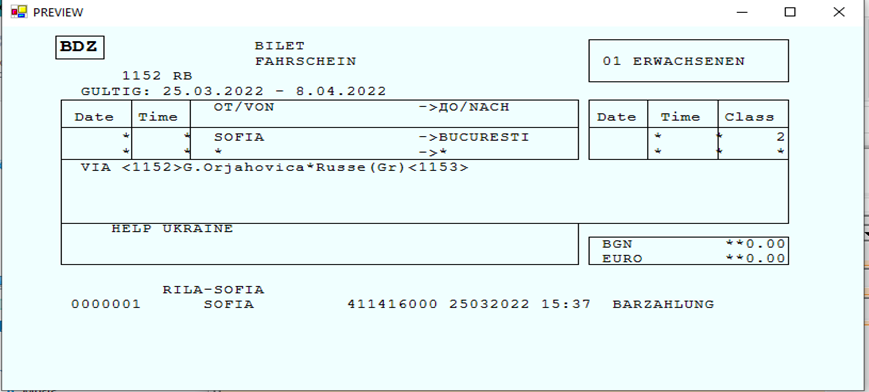 Разчитане с CFRОт всеки издаден билет БДЖ задържа сумата за превоз на българското разстояние и 10% комисионно от сумата за румънското разстояние.За всеки издаден от CFR билет БДЖ получава сумата за превоза на българското разстояние без 10%, които CFR задържа като комисион.АнализОбщо предвидените по Закона за държавния бюджет и отчетени компенсации (учащи, възрасни, хора с увреждания, многодетни майки и други) за пътувания по ПМС №295 за последните пет години са както следва: за 2021 г. предвидени са 13 000 хил. лв. и отчетени 6 620 хил. лв.; за 2020 г. предвидени са 13 000 хил. лв. и отчетени 6 267 хил. лв.; за 2019 г. предвидени са 13 000 хил. лв. и отчетени 11 471 хил. лв.; за 2018 г. предвидени са 17 000 хил. лв. и отчетени 12 427 хил. лв.; за 2017 г. предвидени са 17 000 хил. лв. и отчетени 13 036 хил. лв. Видимо от тези разчети през последните години БДЖ ПП не усвоява около половината от предвидените по ЗДБРБ компенсации.Положителни (икономически/социални/екологични) въздействия:Не са идентифицирани. (върху всяка заинтересована страна/група заинтересовани страни)Отрицателни (икономически/социални/екологични) въздействия:При този вариант „без действие“ „БДЖ - Пътнически превози” ЕООД влошава финансовия си резултат. (върху всяка заинтересована страна/група заинтересовани страни)Специфични въздействия:Въздействия върху малките и средните предприятия:  Не са индентифицирани.Административна тежест: Не създава допълнителна административна тежест.1.1. Опишете качествено (при възможност – и количествено) всички значителни потенциални икономически, социални и екологични въздействия, включително върху всяка заинтересована страна/група заинтересовани страни. Пояснете кои въздействия се очаква да бъдат значителни и кои второстепенни.1.2. Опишете специфичните въздействия с акцент върху малките и средните предприятия и административната тежест (задължения за информиране, такси, регулаторни режими, административни услуги и др.)Вариант 2 „Промяна в нормативната уредба - Приемане на Постановление на Министерския съвет за допълнение на Постановление № 295 на МС от 20 декември 2001 г. за определяне на групите пътници, ползващи право на безплатни и с намалени цени пътувания при превоз с железопътен транспорт, и за определяне на размера на намалението Описание:§ 1. Създава се чл. 5а:„Чл. 5а. Гражданите, пристигащи от Украйна и търсещи убежище в Република България, както и кучета, пътуващи с тях, имат право на еднократно безплатно пътуване на територията на страната.Преходни и заключителни разпоредби§ 2. Разпоредбата на § 1 относно чл. 5а влиза в сила от 02.03.2022 г. и се прилага до края на срока, посочен в т. 2 от Решение № 144 на Министерския съвет от 10 март 2022 година за предоставяне на временна закрила на разселени лица от Украйна и за изменение на Националния план за действие при временна закрила в Република България или друг акт, който го заменя, изменя, отменя или допълва.§ 3. За периода по § 2 гражданите, пристигащи от Украйна и търсещи убежище в Република България, както и кучета, пътуващи с тях, имат право на еднократно безплатно пътуване в международно съобщение, извършено от „БДЖ - Пътнически превози“ ЕООД. § 4. Компенсирането на намалените приходи на „БДЖ - Пътнически превози“ ЕООД, осъществило превозите по § 3, включително разходите за комисионни за билети, издадени от румънски железопътен превозвач се извършва със средства от държавния бюджет до размер, определен за тази цел със Закона за държавния бюджет за съответната година.§ 5 Постановлението се издава на основание чл. 52 от Закона за железопътния транспорт и чл. 6, ал. 2 от Закона за нормативните актове.§ 6 Постановлението влиза в сила от датата на обнародването му в „Държавен вестник“.Прогнозна стойност за компенсирането на намалените приходи и въздействие върху държания бюджет:Прогнозната стойност за компенсирането на намалените приходи на „БДЖ – Пътнически превози“ ЕООД възлиза на  98 хил. лв. месечно или 1 176 хил. лв. в годишен размер, но „БДЖ – Пътнически превози“ ЕООД няма да надвиши предвидените по Закона за държавния бюджет средства за компенсации възлизащи на 13 000 хил. лв. за 2022 г. Положителни (икономически/социални/екологични) въздействия:Преодоляване на отрицателните икономически последици за „БДЖ - Пътнически превози“ ЕООД.(върху всяка заинтересована страна/група заинтересовани страни)Отрицателни (икономически/социални/екологични) въздействия:Не са идентифицирани.(върху всяка заинтересована страна/група заинтересовани страни)Специфични въздействия:Въздействия върху малките и средните предприятия:  Подобряване на финансовото състояние на „БДЖ - Пътнически превози“ ЕООД. Административна тежест: Не създава допълнителна административна тежест. (въздействията върху малките и средните предприятия; административна тежест)1.1. Опишете качествено (при възможност – и количествено) всички значителни потенциални икономически, социални и екологични въздействия, включително върху всяка заинтересована страна/група заинтересовани страни. Пояснете кои въздействия се очаква да бъдат значителни и кои второстепенни.1.2. Опишете специфичните въздействия с акцент върху малките и средните предприятия и административната тежест (задължения за информиране, такси, регулаторни режими, административни услуги и др.)Вариант 1 „Без действие“:При този вариант е налично:Запазване на досегашното състояние, при което „БДЖ - Пътнически превози” ЕООД търпи финансови загуби.Информация относно организацията по осигуряване на безплатен превоз:Процес по превоза и отчета на украински граждани в странатаНулеви билети се издават на военни бланкови билети обр. 5 и бланков билет обр. КП 313а (ценни образци отпечатани под контрола на МФ). Тези билети са двойно химизирани, като първия екземпляр остава в „БДЖ - Пътнически превози” ЕООД за отчет, а втория екземпляр е за пътника. Билетите се издават срещу украински документ за самоличност, индивидуално за всеки пътник, със задължително вписани трите имена на пътуващия, номера на документа, който е представил и датата на раждане. Военния билет обр. 5 се издава от билетните касиери, а обр. КП 313а се издава от превозните служители във влака. Контрола по издаването на билетите се извършва от съответния отговорник в гарата, който отговаря и за издадените билети от билетни каси и от превозния персонал. Той контролира отчитането на всички приходи, както и редовното вписване на образците и приключването на касовата книга за дневни отчети КП 469. Отчета се извършва съгласно изискванията на Инструкцията, като всеки билет се описва в опис сметка ВП 9. Описват се името на гарата, маршрута, тарифните километри (по-дългия път или по-късия, в зависимост къде е маршрута на влака), цената на един билет по редовна тарифа и цената на издадения билет за съответното разстояние и категория влак. Първият екземпляр от билетите и описите ВП 9 се изпращат в отдел "КСППД" към дирекция "Финанси" за изготвяне на отчети. Процес по превоза по оферта "Help Ukraine"Редовните билети от всяка гара в България до всяка гара от мрежата на румънския жп превозвач CFR CALATORI се издават по условията на SCIC SET (Тарифа на железниците от Югоизточна Европа). Цените са в EUR и са показани в Приложение 1 на SCIC SET. Цената за превоз се калкулира като се събират цените, съответстващи на километричните разстояния на всяко железопътно предприятие, участващо в избрания от пътника маршрут. Деца от 4 до 12 год. и деца под 4 год., ползващи отделно седящо място заплащат ½ от цената за възрастен. Деца под 4 год. пътуват безплатно. Куче - ½ от цената за възрастен, 2 класа.Издаване на билетиБилети (RCT-2) по офертата „Help Ukraine” се издават в офисите за издаване на международни билети в България от Информационна система за билетоиздаване (ИС МТППБ).Украинските граждани, пребиваващи в Украйна преди 24 февруари 2022 г., както и членовете на техните семейства имат право на безплатно пътуване с железопътен транспорт по жп мрежите на БДЖ-ПП и CFR CALATORI с билети по офертата „HELP UKRAINE”. От правата се ползват и граждани на трети държави, различни от Украйна, както и техните семейства, които са с местоживеене в Украйна.КонтролПътуванията се осъществяват срещу представяне на билети за пътуване по офертата „HELP UKRAINE”, издадени от БДЖ-ПП или CFR CALATORI.Билетите се издават за еднопосочно пътуване, съдържат начална и крайна гара на пътуването, валидностен срок, категория на пътника (възрастен, дете, куче), само втора класа, маршрут през граница Русе и в полето мотив е вписано „HELP UKRAINE”. Превоза на куче се удостоверява с отделен билет, който съдържа същите реквизити като на придружаващия го пътник.Срещу представен документ за самоличност на всеки пътник се издава се опис-сметка за издадените документи за пътуване.Образец на билет за възрастен пътник по офертата „HELP UKRAINE”Разчитане с CFRОт всеки издаден билет БДЖ задържа сумата за превоз на българското разстояние и 10% комисионно от сумата за румънското разстояние.За всеки издаден от CFR билет БДЖ получава сумата за превоза на българското разстояние без 10%, които CFR задържа като комисион.АнализОбщо предвидените по Закона за държавния бюджет и отчетени компенсации (учащи, възрасни, хора с увреждания, многодетни майки и други) за пътувания по ПМС №295 за последните пет години са както следва: за 2021 г. предвидени са 13 000 хил. лв. и отчетени 6 620 хил. лв.; за 2020 г. предвидени са 13 000 хил. лв. и отчетени 6 267 хил. лв.; за 2019 г. предвидени са 13 000 хил. лв. и отчетени 11 471 хил. лв.; за 2018 г. предвидени са 17 000 хил. лв. и отчетени 12 427 хил. лв.; за 2017 г. предвидени са 17 000 хил. лв. и отчетени 13 036 хил. лв. Видимо от тези разчети през последните години БДЖ ПП не усвоява около половината от предвидените по ЗДБРБ компенсации.Положителни (икономически/социални/екологични) въздействия:Не са идентифицирани. (върху всяка заинтересована страна/група заинтересовани страни)Отрицателни (икономически/социални/екологични) въздействия:При този вариант „без действие“ „БДЖ - Пътнически превози” ЕООД влошава финансовия си резултат. (върху всяка заинтересована страна/група заинтересовани страни)Специфични въздействия:Въздействия върху малките и средните предприятия:  Не са индентифицирани.Административна тежест: Не създава допълнителна административна тежест.1.1. Опишете качествено (при възможност – и количествено) всички значителни потенциални икономически, социални и екологични въздействия, включително върху всяка заинтересована страна/група заинтересовани страни. Пояснете кои въздействия се очаква да бъдат значителни и кои второстепенни.1.2. Опишете специфичните въздействия с акцент върху малките и средните предприятия и административната тежест (задължения за информиране, такси, регулаторни режими, административни услуги и др.)Вариант 2 „Промяна в нормативната уредба - Приемане на Постановление на Министерския съвет за допълнение на Постановление № 295 на МС от 20 декември 2001 г. за определяне на групите пътници, ползващи право на безплатни и с намалени цени пътувания при превоз с железопътен транспорт, и за определяне на размера на намалението Описание:§ 1. Създава се чл. 5а:„Чл. 5а. Гражданите, пристигащи от Украйна и търсещи убежище в Република България, както и кучета, пътуващи с тях, имат право на еднократно безплатно пътуване на територията на страната.Преходни и заключителни разпоредби§ 2. Разпоредбата на § 1 относно чл. 5а влиза в сила от 02.03.2022 г. и се прилага до края на срока, посочен в т. 2 от Решение № 144 на Министерския съвет от 10 март 2022 година за предоставяне на временна закрила на разселени лица от Украйна и за изменение на Националния план за действие при временна закрила в Република България или друг акт, който го заменя, изменя, отменя или допълва.§ 3. За периода по § 2 гражданите, пристигащи от Украйна и търсещи убежище в Република България, както и кучета, пътуващи с тях, имат право на еднократно безплатно пътуване в международно съобщение, извършено от „БДЖ - Пътнически превози“ ЕООД. § 4. Компенсирането на намалените приходи на „БДЖ - Пътнически превози“ ЕООД, осъществило превозите по § 3, включително разходите за комисионни за билети, издадени от румънски железопътен превозвач се извършва със средства от държавния бюджет до размер, определен за тази цел със Закона за държавния бюджет за съответната година.§ 5 Постановлението се издава на основание чл. 52 от Закона за железопътния транспорт и чл. 6, ал. 2 от Закона за нормативните актове.§ 6 Постановлението влиза в сила от датата на обнародването му в „Държавен вестник“.Прогнозна стойност за компенсирането на намалените приходи и въздействие върху държания бюджет:Прогнозната стойност за компенсирането на намалените приходи на „БДЖ – Пътнически превози“ ЕООД възлиза на  98 хил. лв. месечно или 1 176 хил. лв. в годишен размер, но „БДЖ – Пътнически превози“ ЕООД няма да надвиши предвидените по Закона за държавния бюджет средства за компенсации възлизащи на 13 000 хил. лв. за 2022 г. Положителни (икономически/социални/екологични) въздействия:Преодоляване на отрицателните икономически последици за „БДЖ - Пътнически превози“ ЕООД.(върху всяка заинтересована страна/група заинтересовани страни)Отрицателни (икономически/социални/екологични) въздействия:Не са идентифицирани.(върху всяка заинтересована страна/група заинтересовани страни)Специфични въздействия:Въздействия върху малките и средните предприятия:  Подобряване на финансовото състояние на „БДЖ - Пътнически превози“ ЕООД. Административна тежест: Не създава допълнителна административна тежест. (въздействията върху малките и средните предприятия; административна тежест)1.1. Опишете качествено (при възможност – и количествено) всички значителни потенциални икономически, социални и екологични въздействия, включително върху всяка заинтересована страна/група заинтересовани страни. Пояснете кои въздействия се очаква да бъдат значителни и кои второстепенни.1.2. Опишете специфичните въздействия с акцент върху малките и средните предприятия и административната тежест (задължения за информиране, такси, регулаторни режими, административни услуги и др.)Вариант 1 „Без действие“:При този вариант е налично:Запазване на досегашното състояние, при което „БДЖ - Пътнически превози” ЕООД търпи финансови загуби.Информация относно организацията по осигуряване на безплатен превоз:Процес по превоза и отчета на украински граждани в странатаНулеви билети се издават на военни бланкови билети обр. 5 и бланков билет обр. КП 313а (ценни образци отпечатани под контрола на МФ). Тези билети са двойно химизирани, като първия екземпляр остава в „БДЖ - Пътнически превози” ЕООД за отчет, а втория екземпляр е за пътника. Билетите се издават срещу украински документ за самоличност, индивидуално за всеки пътник, със задължително вписани трите имена на пътуващия, номера на документа, който е представил и датата на раждане. Военния билет обр. 5 се издава от билетните касиери, а обр. КП 313а се издава от превозните служители във влака. Контрола по издаването на билетите се извършва от съответния отговорник в гарата, който отговаря и за издадените билети от билетни каси и от превозния персонал. Той контролира отчитането на всички приходи, както и редовното вписване на образците и приключването на касовата книга за дневни отчети КП 469. Отчета се извършва съгласно изискванията на Инструкцията, като всеки билет се описва в опис сметка ВП 9. Описват се името на гарата, маршрута, тарифните километри (по-дългия път или по-късия, в зависимост къде е маршрута на влака), цената на един билет по редовна тарифа и цената на издадения билет за съответното разстояние и категория влак. Първият екземпляр от билетите и описите ВП 9 се изпращат в отдел "КСППД" към дирекция "Финанси" за изготвяне на отчети. Процес по превоза по оферта "Help Ukraine"Редовните билети от всяка гара в България до всяка гара от мрежата на румънския жп превозвач CFR CALATORI се издават по условията на SCIC SET (Тарифа на железниците от Югоизточна Европа). Цените са в EUR и са показани в Приложение 1 на SCIC SET. Цената за превоз се калкулира като се събират цените, съответстващи на километричните разстояния на всяко железопътно предприятие, участващо в избрания от пътника маршрут. Деца от 4 до 12 год. и деца под 4 год., ползващи отделно седящо място заплащат ½ от цената за възрастен. Деца под 4 год. пътуват безплатно. Куче - ½ от цената за възрастен, 2 класа.Издаване на билетиБилети (RCT-2) по офертата „Help Ukraine” се издават в офисите за издаване на международни билети в България от Информационна система за билетоиздаване (ИС МТППБ).Украинските граждани, пребиваващи в Украйна преди 24 февруари 2022 г., както и членовете на техните семейства имат право на безплатно пътуване с железопътен транспорт по жп мрежите на БДЖ-ПП и CFR CALATORI с билети по офертата „HELP UKRAINE”. От правата се ползват и граждани на трети държави, различни от Украйна, както и техните семейства, които са с местоживеене в Украйна.КонтролПътуванията се осъществяват срещу представяне на билети за пътуване по офертата „HELP UKRAINE”, издадени от БДЖ-ПП или CFR CALATORI.Билетите се издават за еднопосочно пътуване, съдържат начална и крайна гара на пътуването, валидностен срок, категория на пътника (възрастен, дете, куче), само втора класа, маршрут през граница Русе и в полето мотив е вписано „HELP UKRAINE”. Превоза на куче се удостоверява с отделен билет, който съдържа същите реквизити като на придружаващия го пътник.Срещу представен документ за самоличност на всеки пътник се издава се опис-сметка за издадените документи за пътуване.Образец на билет за възрастен пътник по офертата „HELP UKRAINE”Разчитане с CFRОт всеки издаден билет БДЖ задържа сумата за превоз на българското разстояние и 10% комисионно от сумата за румънското разстояние.За всеки издаден от CFR билет БДЖ получава сумата за превоза на българското разстояние без 10%, които CFR задържа като комисион.АнализОбщо предвидените по Закона за държавния бюджет и отчетени компенсации (учащи, възрасни, хора с увреждания, многодетни майки и други) за пътувания по ПМС №295 за последните пет години са както следва: за 2021 г. предвидени са 13 000 хил. лв. и отчетени 6 620 хил. лв.; за 2020 г. предвидени са 13 000 хил. лв. и отчетени 6 267 хил. лв.; за 2019 г. предвидени са 13 000 хил. лв. и отчетени 11 471 хил. лв.; за 2018 г. предвидени са 17 000 хил. лв. и отчетени 12 427 хил. лв.; за 2017 г. предвидени са 17 000 хил. лв. и отчетени 13 036 хил. лв. Видимо от тези разчети през последните години БДЖ ПП не усвоява около половината от предвидените по ЗДБРБ компенсации.Положителни (икономически/социални/екологични) въздействия:Не са идентифицирани. (върху всяка заинтересована страна/група заинтересовани страни)Отрицателни (икономически/социални/екологични) въздействия:При този вариант „без действие“ „БДЖ - Пътнически превози” ЕООД влошава финансовия си резултат. (върху всяка заинтересована страна/група заинтересовани страни)Специфични въздействия:Въздействия върху малките и средните предприятия:  Не са индентифицирани.Административна тежест: Не създава допълнителна административна тежест.1.1. Опишете качествено (при възможност – и количествено) всички значителни потенциални икономически, социални и екологични въздействия, включително върху всяка заинтересована страна/група заинтересовани страни. Пояснете кои въздействия се очаква да бъдат значителни и кои второстепенни.1.2. Опишете специфичните въздействия с акцент върху малките и средните предприятия и административната тежест (задължения за информиране, такси, регулаторни режими, административни услуги и др.)Вариант 2 „Промяна в нормативната уредба - Приемане на Постановление на Министерския съвет за допълнение на Постановление № 295 на МС от 20 декември 2001 г. за определяне на групите пътници, ползващи право на безплатни и с намалени цени пътувания при превоз с железопътен транспорт, и за определяне на размера на намалението Описание:§ 1. Създава се чл. 5а:„Чл. 5а. Гражданите, пристигащи от Украйна и търсещи убежище в Република България, както и кучета, пътуващи с тях, имат право на еднократно безплатно пътуване на територията на страната.Преходни и заключителни разпоредби§ 2. Разпоредбата на § 1 относно чл. 5а влиза в сила от 02.03.2022 г. и се прилага до края на срока, посочен в т. 2 от Решение № 144 на Министерския съвет от 10 март 2022 година за предоставяне на временна закрила на разселени лица от Украйна и за изменение на Националния план за действие при временна закрила в Република България или друг акт, който го заменя, изменя, отменя или допълва.§ 3. За периода по § 2 гражданите, пристигащи от Украйна и търсещи убежище в Република България, както и кучета, пътуващи с тях, имат право на еднократно безплатно пътуване в международно съобщение, извършено от „БДЖ - Пътнически превози“ ЕООД. § 4. Компенсирането на намалените приходи на „БДЖ - Пътнически превози“ ЕООД, осъществило превозите по § 3, включително разходите за комисионни за билети, издадени от румънски железопътен превозвач се извършва със средства от държавния бюджет до размер, определен за тази цел със Закона за държавния бюджет за съответната година.§ 5 Постановлението се издава на основание чл. 52 от Закона за железопътния транспорт и чл. 6, ал. 2 от Закона за нормативните актове.§ 6 Постановлението влиза в сила от датата на обнародването му в „Държавен вестник“.Прогнозна стойност за компенсирането на намалените приходи и въздействие върху държания бюджет:Прогнозната стойност за компенсирането на намалените приходи на „БДЖ – Пътнически превози“ ЕООД възлиза на  98 хил. лв. месечно или 1 176 хил. лв. в годишен размер, но „БДЖ – Пътнически превози“ ЕООД няма да надвиши предвидените по Закона за държавния бюджет средства за компенсации възлизащи на 13 000 хил. лв. за 2022 г. Положителни (икономически/социални/екологични) въздействия:Преодоляване на отрицателните икономически последици за „БДЖ - Пътнически превози“ ЕООД.(върху всяка заинтересована страна/група заинтересовани страни)Отрицателни (икономически/социални/екологични) въздействия:Не са идентифицирани.(върху всяка заинтересована страна/група заинтересовани страни)Специфични въздействия:Въздействия върху малките и средните предприятия:  Подобряване на финансовото състояние на „БДЖ - Пътнически превози“ ЕООД. Административна тежест: Не създава допълнителна административна тежест. (въздействията върху малките и средните предприятия; административна тежест)1.1. Опишете качествено (при възможност – и количествено) всички значителни потенциални икономически, социални и екологични въздействия, включително върху всяка заинтересована страна/група заинтересовани страни. Пояснете кои въздействия се очаква да бъдат значителни и кои второстепенни.1.2. Опишете специфичните въздействия с акцент върху малките и средните предприятия и административната тежест (задължения за информиране, такси, регулаторни режими, административни услуги и др.)4.2. По проблем 2:* При повече от един поставен проблем мултиплицирайте Раздел 4.1. 4.2. По проблем 2:* При повече от един поставен проблем мултиплицирайте Раздел 4.1. 4.2. По проблем 2:* При повече от един поставен проблем мултиплицирайте Раздел 4.1. 4.n. По проблем n:* При повече от един поставен проблем мултиплицирайте Раздел 4.1.  4.n. По проблем n:* При повече от един поставен проблем мултиплицирайте Раздел 4.1.  4.n. По проблем n:* При повече от един поставен проблем мултиплицирайте Раздел 4.1.  5. Сравняване на вариантите:Степени на изпълнение по критерии: 1) висока; 2) средна; 3) ниска.5.1. По проблем 1:1.1. Сравнете вариантите чрез сравняване на ключовите им положителни и отрицателни въздействия.1.2. Посочете степента, в която вариантите ще изпълнят определените цели, съгласно основните критерии за сравняване на вариантите:ефективност, чрез която се измерва степента, до която вариантите постигат целите на предложението;ефикасност, която отразява степента, до която целите могат да бъдат постигнати при определено ниво на ресурсите или при най-малко разходи;съгласуваност, която показва степента, до която вариантите съответстват на действащите стратегически документи.5. Сравняване на вариантите:Степени на изпълнение по критерии: 1) висока; 2) средна; 3) ниска.5.1. По проблем 1:1.1. Сравнете вариантите чрез сравняване на ключовите им положителни и отрицателни въздействия.1.2. Посочете степента, в която вариантите ще изпълнят определените цели, съгласно основните критерии за сравняване на вариантите:ефективност, чрез която се измерва степента, до която вариантите постигат целите на предложението;ефикасност, която отразява степента, до която целите могат да бъдат постигнати при определено ниво на ресурсите или при най-малко разходи;съгласуваност, която показва степента, до която вариантите съответстват на действащите стратегически документи.5. Сравняване на вариантите:Степени на изпълнение по критерии: 1) висока; 2) средна; 3) ниска.5.1. По проблем 1:1.1. Сравнете вариантите чрез сравняване на ключовите им положителни и отрицателни въздействия.1.2. Посочете степента, в която вариантите ще изпълнят определените цели, съгласно основните критерии за сравняване на вариантите:ефективност, чрез която се измерва степента, до която вариантите постигат целите на предложението;ефикасност, която отразява степента, до която целите могат да бъдат постигнати при определено ниво на ресурсите или при най-малко разходи;съгласуваност, която показва степента, до която вариантите съответстват на действащите стратегически документи.5.2. По проблем 2:* При повече от един поставен проблем мултиплицирайте таблицата за всеки отделен проблем.5.2. По проблем 2:* При повече от един поставен проблем мултиплицирайте таблицата за всеки отделен проблем.5.2. По проблем 2:* При повече от един поставен проблем мултиплицирайте таблицата за всеки отделен проблем.5.n. По проблем n:* При повече от един поставен проблем мултиплицирайте таблицата за всеки отделен проблем.5.n. По проблем n:* При повече от един поставен проблем мултиплицирайте таблицата за всеки отделен проблем.5.n. По проблем n:* При повече от един поставен проблем мултиплицирайте таблицата за всеки отделен проблем.6. Избор на препоръчителен вариант:По проблем 1: Вариант „Промяна в нормативната уредба - Приемане на Постановление за допълнение на Постановление № 295 на МС от 20 декември 2001 г. за определяне на групите пътници, ползващи право на безплатни и с намалени цени пътувания при превоз с железопътен транспорт, и за определяне на размера на намалението“Посочете препоръчителните варианти за решаване на поставения проблем/проблеми.6. Избор на препоръчителен вариант:По проблем 1: Вариант „Промяна в нормативната уредба - Приемане на Постановление за допълнение на Постановление № 295 на МС от 20 декември 2001 г. за определяне на групите пътници, ползващи право на безплатни и с намалени цени пътувания при превоз с железопътен транспорт, и за определяне на размера на намалението“Посочете препоръчителните варианти за решаване на поставения проблем/проблеми.6. Избор на препоръчителен вариант:По проблем 1: Вариант „Промяна в нормативната уредба - Приемане на Постановление за допълнение на Постановление № 295 на МС от 20 декември 2001 г. за определяне на групите пътници, ползващи право на безплатни и с намалени цени пътувания при превоз с железопътен транспорт, и за определяне на размера на намалението“Посочете препоръчителните варианти за решаване на поставения проблем/проблеми.6.1. Промяна в административната тежест за физическите и юридическите лица от прилагането на препоръчителния вариант (включително по отделните проблеми):…………………………………………………………………..……………………… ………………………………………………………………………………………….1.1. Изборът следва да е съотносим с посочените специфични въздействия на препоръчителния вариант за решаване на всеки проблем.1.2. Ако се предвижда въвеждането на такса, представете образуването на нейния размер съгласно Методиката по чл. 7а от Закона за ограничаване на административното регулиране и административния контрол върху стопанската дейност.6.1. Промяна в административната тежест за физическите и юридическите лица от прилагането на препоръчителния вариант (включително по отделните проблеми):…………………………………………………………………..……………………… ………………………………………………………………………………………….1.1. Изборът следва да е съотносим с посочените специфични въздействия на препоръчителния вариант за решаване на всеки проблем.1.2. Ако се предвижда въвеждането на такса, представете образуването на нейния размер съгласно Методиката по чл. 7а от Закона за ограничаване на административното регулиране и административния контрол върху стопанската дейност.6.1. Промяна в административната тежест за физическите и юридическите лица от прилагането на препоръчителния вариант (включително по отделните проблеми):…………………………………………………………………..……………………… ………………………………………………………………………………………….1.1. Изборът следва да е съотносим с посочените специфични въздействия на препоръчителния вариант за решаване на всеки проблем.1.2. Ако се предвижда въвеждането на такса, представете образуването на нейния размер съгласно Методиката по чл. 7а от Закона за ограничаване на административното регулиране и административния контрол върху стопанската дейност.6.2. Създават ли се нови/засягат ли се съществуващи регулаторни режими и услуги от прилагането на препоръчителния вариант (включително по отделните проблеми)?…………………………………………………………………..……………………… ………………………………………………………………………………………….1.1. Изборът следва да е съотносим с посочените специфични въздействия на избрания вариант.1.2. В случай че се предвижда създаване нов регулаторен режим, посочете неговия вид (за стопанска дейност: лицензионен, регистрационен; за отделна стелка или действие: разрешителен, уведомителен; удостоверителен и по какъв начин това съответства с постигането на целите).1.3. Мотивирайте създаването на новия регулаторен режим съгласно изискванията на чл. 3, ал. 4  от Закона за ограничаване на административното регулиране и административния контрол върху стопанската дейност.1.4. Посочете предложените нови регулаторни режими отговарят ли на изискванията на чл. 10 – 12 от Закона за дейностите по предоставяне на услуги.1.5. Посочете изпълнено ли е изискването на § 2 от Допълнителните разпоредби на Закона за дейностите по предоставяне на услуги.1.6. В случай че се изменят регулаторни режими или административни услуги, посочете промяната.6.2. Създават ли се нови/засягат ли се съществуващи регулаторни режими и услуги от прилагането на препоръчителния вариант (включително по отделните проблеми)?…………………………………………………………………..……………………… ………………………………………………………………………………………….1.1. Изборът следва да е съотносим с посочените специфични въздействия на избрания вариант.1.2. В случай че се предвижда създаване нов регулаторен режим, посочете неговия вид (за стопанска дейност: лицензионен, регистрационен; за отделна стелка или действие: разрешителен, уведомителен; удостоверителен и по какъв начин това съответства с постигането на целите).1.3. Мотивирайте създаването на новия регулаторен режим съгласно изискванията на чл. 3, ал. 4  от Закона за ограничаване на административното регулиране и административния контрол върху стопанската дейност.1.4. Посочете предложените нови регулаторни режими отговарят ли на изискванията на чл. 10 – 12 от Закона за дейностите по предоставяне на услуги.1.5. Посочете изпълнено ли е изискването на § 2 от Допълнителните разпоредби на Закона за дейностите по предоставяне на услуги.1.6. В случай че се изменят регулаторни режими или административни услуги, посочете промяната.6.2. Създават ли се нови/засягат ли се съществуващи регулаторни режими и услуги от прилагането на препоръчителния вариант (включително по отделните проблеми)?…………………………………………………………………..……………………… ………………………………………………………………………………………….1.1. Изборът следва да е съотносим с посочените специфични въздействия на избрания вариант.1.2. В случай че се предвижда създаване нов регулаторен режим, посочете неговия вид (за стопанска дейност: лицензионен, регистрационен; за отделна стелка или действие: разрешителен, уведомителен; удостоверителен и по какъв начин това съответства с постигането на целите).1.3. Мотивирайте създаването на новия регулаторен режим съгласно изискванията на чл. 3, ал. 4  от Закона за ограничаване на административното регулиране и административния контрол върху стопанската дейност.1.4. Посочете предложените нови регулаторни режими отговарят ли на изискванията на чл. 10 – 12 от Закона за дейностите по предоставяне на услуги.1.5. Посочете изпълнено ли е изискването на § 2 от Допълнителните разпоредби на Закона за дейностите по предоставяне на услуги.1.6. В случай че се изменят регулаторни режими или административни услуги, посочете промяната.6.3. Създават ли се нови регистри от прилагането на препоръчителния вариант (включително по отделните проблеми)?…………………………………………………………………..……………………… ………………………………………………………………………………………….Когато отговорът е „Да“, посочете регистрите, които се създават и по какъв начин те ще бъдат интегрирани в общата регистрова инфраструктура.6.3. Създават ли се нови регистри от прилагането на препоръчителния вариант (включително по отделните проблеми)?…………………………………………………………………..……………………… ………………………………………………………………………………………….Когато отговорът е „Да“, посочете регистрите, които се създават и по какъв начин те ще бъдат интегрирани в общата регистрова инфраструктура.6.3. Създават ли се нови регистри от прилагането на препоръчителния вариант (включително по отделните проблеми)?…………………………………………………………………..……………………… ………………………………………………………………………………………….Когато отговорът е „Да“, посочете регистрите, които се създават и по какъв начин те ще бъдат интегрирани в общата регистрова инфраструктура.6.4. По какъв начин препоръчителният вариант въздейства върху микро-, малките и средните предприятия (МСП) (включително по отделните проблеми)?Изборът следва да е съотносим с посочените специфични въздействия на препоръчителния вариант.6.4. По какъв начин препоръчителният вариант въздейства върху микро-, малките и средните предприятия (МСП) (включително по отделните проблеми)?Изборът следва да е съотносим с посочените специфични въздействия на препоръчителния вариант.6.4. По какъв начин препоръчителният вариант въздейства върху микро-, малките и средните предприятия (МСП) (включително по отделните проблеми)?Изборът следва да е съотносим с посочените специфични въздействия на препоръчителния вариант.6.5. Потенциални рискове от прилагането на препоръчителния вариант (включително по отделните проблеми):Не са идентифицирани възможни конкретни рискове с отрицателни въздействия от предложеното Постановление.Посочете възможните рискове от прилагането на препоръчителния вариант, различни от отрицателните въздействия, напр. възникване на съдебни спорове и др.6.5. Потенциални рискове от прилагането на препоръчителния вариант (включително по отделните проблеми):Не са идентифицирани възможни конкретни рискове с отрицателни въздействия от предложеното Постановление.Посочете възможните рискове от прилагането на препоръчителния вариант, различни от отрицателните въздействия, напр. възникване на съдебни спорове и др.6.5. Потенциални рискове от прилагането на препоръчителния вариант (включително по отделните проблеми):Не са идентифицирани възможни конкретни рискове с отрицателни въздействия от предложеното Постановление.Посочете възможните рискове от прилагането на препоръчителния вариант, различни от отрицателните въздействия, напр. възникване на съдебни спорове и др.7. Консултации:……………………………………………………………..……………………………………………………………………………………………………………………………..……………………………………………………………………………………………..Посочете основните заинтересовани страни, с които са проведени консултации. Посочете резултатите от консултациите, включително на ниво ЕС: спорни въпроси, многократно поставяни въпроси и др.……………………………………………………………..……………………………………………………………………………………………………………………………..……………………………………………………………………………………………..Обобщете най-важните въпроси за обществени консултации. Посочете индикативен график за тяхното провеждане и видовете консултационни процедури.7. Консултации:……………………………………………………………..……………………………………………………………………………………………………………………………..……………………………………………………………………………………………..Посочете основните заинтересовани страни, с които са проведени консултации. Посочете резултатите от консултациите, включително на ниво ЕС: спорни въпроси, многократно поставяни въпроси и др.……………………………………………………………..……………………………………………………………………………………………………………………………..……………………………………………………………………………………………..Обобщете най-важните въпроси за обществени консултации. Посочете индикативен график за тяхното провеждане и видовете консултационни процедури.7. Консултации:……………………………………………………………..……………………………………………………………………………………………………………………………..……………………………………………………………………………………………..Посочете основните заинтересовани страни, с които са проведени консултации. Посочете резултатите от консултациите, включително на ниво ЕС: спорни въпроси, многократно поставяни въпроси и др.……………………………………………………………..……………………………………………………………………………………………………………………………..……………………………………………………………………………………………..Обобщете най-важните въпроси за обществени консултации. Посочете индикативен график за тяхното провеждане и видовете консултационни процедури.8. Приемането на нормативния акт произтича ли от правото на Европейския съюз?1.1. Посочете изискванията на правото на Европейския съюз, включително информацията по т. 6.2 и 6.3, дали е извършена оценка на въздействието на ниво Европейски съюз, и я приложете (или посочете връзка към източник).1.2. Изборът трябва да съответства на посоченото в раздел 1, съгласно неговата т. 1.5. 8. Приемането на нормативния акт произтича ли от правото на Европейския съюз?1.1. Посочете изискванията на правото на Европейския съюз, включително информацията по т. 6.2 и 6.3, дали е извършена оценка на въздействието на ниво Европейски съюз, и я приложете (или посочете връзка към източник).1.2. Изборът трябва да съответства на посоченото в раздел 1, съгласно неговата т. 1.5. 8. Приемането на нормативния акт произтича ли от правото на Европейския съюз?1.1. Посочете изискванията на правото на Европейския съюз, включително информацията по т. 6.2 и 6.3, дали е извършена оценка на въздействието на ниво Европейски съюз, и я приложете (или посочете връзка към източник).1.2. Изборът трябва да съответства на посоченото в раздел 1, съгласно неговата т. 1.5. 9.  Изисква ли се извършване на цялостна предварителна оценка на въздействието поради очаквани значителни последици?(преценка съгласно чл. 20, ал. 3, т. 2 от Закона за нормативните актове)9.  Изисква ли се извършване на цялостна предварителна оценка на въздействието поради очаквани значителни последици?(преценка съгласно чл. 20, ал. 3, т. 2 от Закона за нормативните актове)9.  Изисква ли се извършване на цялостна предварителна оценка на въздействието поради очаквани значителни последици?(преценка съгласно чл. 20, ал. 3, т. 2 от Закона за нормативните актове)10. Приложения:…………………………………………………………………..……………………… ………………………………………………………………………………………….Приложете необходимата допълнителна информация и документи.10. Приложения:…………………………………………………………………..……………………… ………………………………………………………………………………………….Приложете необходимата допълнителна информация и документи.10. Приложения:…………………………………………………………………..……………………… ………………………………………………………………………………………….Приложете необходимата допълнителна информация и документи.11. Информационни източници:Писмо от „БДЖ - Пътнически превози“ ЕООДПосочете изчерпателен списък на информационните източници, които са послужили за оценка на въздействията на отделните варианти и при избора на вариант за действие: регистри, бази данни, аналитични материали и др.11. Информационни източници:Писмо от „БДЖ - Пътнически превози“ ЕООДПосочете изчерпателен списък на информационните източници, които са послужили за оценка на въздействията на отделните варианти и при избора на вариант за действие: регистри, бази данни, аналитични материали и др.11. Информационни източници:Писмо от „БДЖ - Пътнически превози“ ЕООДПосочете изчерпателен списък на информационните източници, които са послужили за оценка на въздействията на отделните варианти и при избора на вариант за действие: регистри, бази данни, аналитични материали и др.12. Име, длъжност, дата и подпис на директора на дирекцията, отговорна за извършването на частичната предварителна оценка на въздействието:Име и длъжност:   Красимира Стоянова, директор на дирекция „Правна“Дата: 05.05.2022 г.Подпис:  ………………..…12. Име, длъжност, дата и подпис на директора на дирекцията, отговорна за извършването на частичната предварителна оценка на въздействието:Име и длъжност:   Красимира Стоянова, директор на дирекция „Правна“Дата: 05.05.2022 г.Подпис:  ………………..…12. Име, длъжност, дата и подпис на директора на дирекцията, отговорна за извършването на частичната предварителна оценка на въздействието:Име и длъжност:   Красимира Стоянова, директор на дирекция „Правна“Дата: 05.05.2022 г.Подпис:  ………………..…